.Start Dance After 32 Counts On Vocal - No Tag No RestartS1.  Fwd Mambo, Back Mambo, Side Rock, Cross, Side Rock ¼ R, StepS2. R Diag Step Lock Step, L Diag Step Lock Step, Back & Kick (2X), ¼ R CoasterS3. Syncopated Side Rock Cross, ¼ L Fwd Shuffle, ½ R Fwd ShuffleS4. Fwd (2X), Fwd, ½ R Back, Back, Fwd (2X), Fwd, 1/2 L Back, BackHappy Dancing!Contact:sh3385@gmail.comLast Update – 30th Dec. 2017Kiss Me A Lot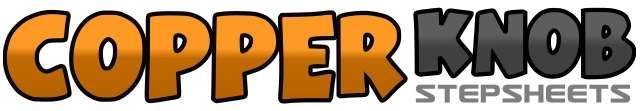 .......Count:32Wall:4Level:High Beginner.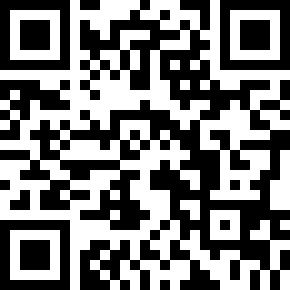 Choreographer:Tina Chen Sue-Huei (TW) - December 2017Tina Chen Sue-Huei (TW) - December 2017Tina Chen Sue-Huei (TW) - December 2017Tina Chen Sue-Huei (TW) - December 2017Tina Chen Sue-Huei (TW) - December 2017.Music:Besame Mucho - Dominic HalpinBesame Mucho - Dominic HalpinBesame Mucho - Dominic HalpinBesame Mucho - Dominic HalpinBesame Mucho - Dominic Halpin........1&2Fwd Step On RF, Recover On LF, Back Step On RF3&4Back Step On LF, Recover On RF, Fwd Step On LF5&6Side Rock On RF, Recover On LF, Cross RF Over LF7&8Side Rock On LF, ¼ R Recover On RF, Fwd Step On LF.  (3:00)1&2Right Diag Fwd Step RF, Lock Step LF behind RF, Fwd Step RF3&4Left Diag Fwd Step LF, Lock Step RF behind LF, Fwd Step LF5&6&Back Step On RF, Low Kick Fwd LF, Back Step On LF, Low KickFwd RF7&8¼ R Turn Stepping Back on RF, Step LF Beside RF, Fwd Step On RF   (6:00)1&2&3&4Side Rock On LF(1), Recover On RF(&), Cross Step L Over R(2), Recover On R(&), Side Rock on L(3), Recover On R(&), Cross Step L Over R(4)5&61/4 Turn L On Ball of LF/Flicking RF, into a Fwd Shuffle On RLR7&81/2 Turn R On Ball Of RF/Flicking LF, into a Fwd Shuffle On LRL   (9:00)1-2Fwd Step On RF-LF3&4Fwd Step On RF, ½ Turn R Back Step On LF-RF(3.00)5-6Fwd Step On LF-RF7&8Fwd Step On LF, ½ L Back Step On RF-LF(9.00)